Hierbij bied ik u een nota van wijziging aan inzake bovengenoemd wetsvoorstel. De Minister van Veiligheid en Justitie,                                      G.A. van der Steur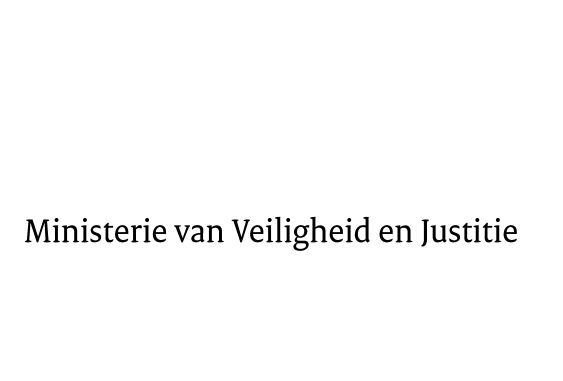 > Retouradres Postbus 20301 2500 EH  Den Haag> Retouradres Postbus 20301 2500 EH  Den HaagAan de Voorzitter van de Tweede Kamerder Staten-GeneraalPostbus 200182500 EA Den HaagAan de Voorzitter van de Tweede Kamerder Staten-GeneraalPostbus 200182500 EA Den HaagDatum25 november 2015OnderwerpNota van wijziging begroting 2016 Veiligheid en JustitieDirectie Financieel-Economische ZakenB&KTurfmarkt 1472511 EX  Den HaagPostbus 203012500 EH  Den Haagwww.rijksoverheid.nl/venjOns kenmerkbegrotingBij beantwoording de datum en ons kenmerk vermelden. Wilt u slechts één zaak in uw brief behandelen.